Специалисты по изучению кораллов забили тревогу, сейчас ведутся обсуждения возможной остановки чрезмерной добычи розовых и красных кораллов. Так же они считают необходимым создания справочника, в котором будут опубликованы особенно ценные и редкие виды кораллов.

Ежегодно для производства ювелирных и других изделий для коллекционеров используются тысячи килограммов редких видов розовых и красных кораллов.

Кораллы имеют долгий жизненный цикл, медленно растут, периода созревания достигают достаточно поздно и, к тому же, неактивно размножаются. В связи с этим, восполнение потерь численности из – за добычи происходит очень медленно, да и оборудование, используемое для добычи, разрушает их среду обитания.

Экстенсивная коммерческая добыча кораллов стала причиной сокращения многообразия популяции кораллов, уничтожены зрелые колонии, возрастом в несколько сотен лет.


Очень важным вопросом остается и точная идентификация видов кораллов, ведь без нее механизмы регулирования торговли окажутся недейственными, и невозможно будет организовать охрану ценных и прекрасных морских животных.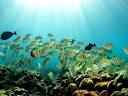 